Grade 6 Flight WebquestBernoulli’s Principle NotesWhat do each of the four forces on an airplane do?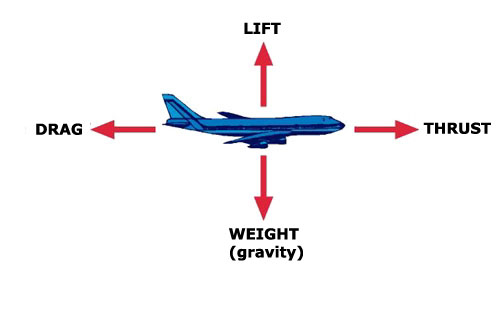 Drag:Weight:Lift: Thrust:
 **Watch the video for more explanation. Record anymore notes for yourself in point form you think are important.Beroulli’s Principle (define):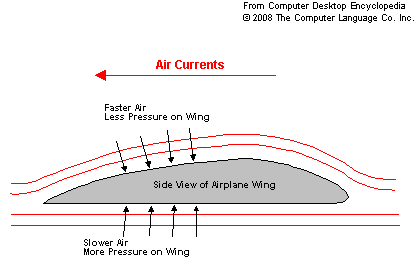 The ________________ of a wing creates a longer distance from front to back than the straight bottom. This causes the _______on top to travel ___________, and thus __________, to reach the back than the air underneath, creating a difference in ____________ between the two surfaces.Who was Bernoulli?Why does the ping pong ball stick to the bottle?  What is occurring?Read over the History of Flight.  Complete the activity (you will need to complete a Research sheet and Biography sheet.  When you have completed these print them off.